Jakarta, 21 November 2016Mengetahui, 									Ketua Program Studi,								Dosen Pengampu,Nama dan tanda tangan								Rusnadi, SH, MH				EVALUASI PEMBELAJARANJakarta, Mengetahui, 										Ketua Program Studi,								Dosen Pengampu,Nama dan tanda tangan								Rusnadi, SH, MH				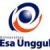 RENCANA PEMBELAJARAN SEMESTER GANJIL 2016/2017RENCANA PEMBELAJARAN SEMESTER GANJIL 2016/2017RENCANA PEMBELAJARAN SEMESTER GANJIL 2016/2017RENCANA PEMBELAJARAN SEMESTER GANJIL 2016/2017RENCANA PEMBELAJARAN SEMESTER GANJIL 2016/2017RENCANA PEMBELAJARAN SEMESTER GANJIL 2016/2017RENCANA PEMBELAJARAN SEMESTER GANJIL 2016/2017RENCANA PEMBELAJARAN SEMESTER GANJIL 2016/2017RENCANA PEMBELAJARAN SEMESTER GANJIL 2016/2017PROGRAM STUDI  ILMU HUKUM FAKULTAS HUKUM PROGRAM STUDI  ILMU HUKUM FAKULTAS HUKUM PROGRAM STUDI  ILMU HUKUM FAKULTAS HUKUM PROGRAM STUDI  ILMU HUKUM FAKULTAS HUKUM PROGRAM STUDI  ILMU HUKUM FAKULTAS HUKUM PROGRAM STUDI  ILMU HUKUM FAKULTAS HUKUM PROGRAM STUDI  ILMU HUKUM FAKULTAS HUKUM PROGRAM STUDI  ILMU HUKUM FAKULTAS HUKUM PROGRAM STUDI  ILMU HUKUM FAKULTAS HUKUM UNIVERSITAS ESA UNGGULUNIVERSITAS ESA UNGGULUNIVERSITAS ESA UNGGULUNIVERSITAS ESA UNGGULUNIVERSITAS ESA UNGGULUNIVERSITAS ESA UNGGULUNIVERSITAS ESA UNGGULUNIVERSITAS ESA UNGGULUNIVERSITAS ESA UNGGULMata kuliahMata kuliahMata kuliah:Pengantar Hukum PajakPengantar Hukum PajakPengantar Hukum PajakKode MKKode MK:   HKM- 404Mata kuliah prasyaratMata kuliah prasyaratMata kuliah prasyarat:------Bobot MKBobot MK:2 SKSDosen PengampuDosen PengampuDosen Pengampu:Rusnadi, SH, MHRusnadi, SH, MHRusnadi, SH, MHKode DosenKode Dosen:7000Alokasi WaktuAlokasi WaktuAlokasi Waktu:Tatap muka 14 X 100 menit, tidak ada praktek, no on lineTatap muka 14 X 100 menit, tidak ada praktek, no on lineTatap muka 14 X 100 menit, tidak ada praktek, no on lineTatap muka 14 X 100 menit, tidak ada praktek, no on lineTatap muka 14 X 100 menit, tidak ada praktek, no on lineTatap muka 14 X 100 menit, tidak ada praktek, no on lineTatap muka 14 X 100 menit, tidak ada praktek, no on lineCapaian PembelajaranCapaian PembelajaranCapaian Pembelajaran:Mahasiswa mampu memahami Konsep dasar pemungutan pajak berdasarkan Undang-Undang PerpajakanMahasiswa mampu memahami cara pemungutan pajak dan tujuan pemungutan pajak sebagai penerimaan negara untuk melaksanakan pembangunan guna mencapai kemakmuran rakyatMahasiswa mampu memahami Konsep dasar pemungutan pajak berdasarkan Undang-Undang PerpajakanMahasiswa mampu memahami cara pemungutan pajak dan tujuan pemungutan pajak sebagai penerimaan negara untuk melaksanakan pembangunan guna mencapai kemakmuran rakyatMahasiswa mampu memahami Konsep dasar pemungutan pajak berdasarkan Undang-Undang PerpajakanMahasiswa mampu memahami cara pemungutan pajak dan tujuan pemungutan pajak sebagai penerimaan negara untuk melaksanakan pembangunan guna mencapai kemakmuran rakyatMahasiswa mampu memahami Konsep dasar pemungutan pajak berdasarkan Undang-Undang PerpajakanMahasiswa mampu memahami cara pemungutan pajak dan tujuan pemungutan pajak sebagai penerimaan negara untuk melaksanakan pembangunan guna mencapai kemakmuran rakyatMahasiswa mampu memahami Konsep dasar pemungutan pajak berdasarkan Undang-Undang PerpajakanMahasiswa mampu memahami cara pemungutan pajak dan tujuan pemungutan pajak sebagai penerimaan negara untuk melaksanakan pembangunan guna mencapai kemakmuran rakyatMahasiswa mampu memahami Konsep dasar pemungutan pajak berdasarkan Undang-Undang PerpajakanMahasiswa mampu memahami cara pemungutan pajak dan tujuan pemungutan pajak sebagai penerimaan negara untuk melaksanakan pembangunan guna mencapai kemakmuran rakyatMahasiswa mampu memahami Konsep dasar pemungutan pajak berdasarkan Undang-Undang PerpajakanMahasiswa mampu memahami cara pemungutan pajak dan tujuan pemungutan pajak sebagai penerimaan negara untuk melaksanakan pembangunan guna mencapai kemakmuran rakyatSESIKEMAMPUANAKHIRKEMAMPUANAKHIRMATERI PEMBELAJARANMATERI PEMBELAJARANBENTUK PEMBELAJARAN SUMBER PEMBELAJARANSUMBER PEMBELAJARANINDIKATORPENILAIANINDIKATORPENILAIANINDIKATORPENILAIAN1Mahasiswa mampu menjelaskan tentang apa yang dimaksud dengan Definisi Pajak, Dasar Hukum pemungutan pajak dan hubungan hukum antara hukum pajak sebagai salah satu hukum publik dengan hukum publik lainnyaMahasiswa mampu menjelaskan tentang apa yang dimaksud dengan Definisi Pajak, Dasar Hukum pemungutan pajak dan hubungan hukum antara hukum pajak sebagai salah satu hukum publik dengan hukum publik lainnyaKetentuan Umum dan tata cara Perpajakan (KUP): Definisi Pajak, Dasar hukum pemungutan pajak dan hubungan hukum pajak dengan hukum publik lainnyaKetentuan Umum dan tata cara Perpajakan (KUP): Definisi Pajak, Dasar hukum pemungutan pajak dan hubungan hukum pajak dengan hukum publik lainnyaMetode Conxtual instruction yaitu tatap mukaMedia : Kelas, Komputer, LCD, Whiteboard, internetUndang-Undang no. 28 tahun 2008 tentang Ketentuan Ummun dan tata cara perpajakanPengantar Ilmu Hukum Pajak, oleh R. Santoso Brotodiharjo, SH (Bandung, PT refika Aditama, 2010)Hukum Pajak oleh Early Suandy ( Yogyakarta, Salemba empat, 2011)Undang-Undang no. 28 tahun 2008 tentang Ketentuan Ummun dan tata cara perpajakanPengantar Ilmu Hukum Pajak, oleh R. Santoso Brotodiharjo, SH (Bandung, PT refika Aditama, 2010)Hukum Pajak oleh Early Suandy ( Yogyakarta, Salemba empat, 2011)Kemampuan menguraikan istilah atau definisi perpajakan  dan hukum pajak sebagai bagian dari hukum publik.Kemampuan menguraikan istilah atau definisi perpajakan  dan hukum pajak sebagai bagian dari hukum publik.Kemampuan menguraikan istilah atau definisi perpajakan  dan hukum pajak sebagai bagian dari hukum publik.2Mahasiswa mampu menjelaskan tentang sejarah pemungutan pajak sejak zaman Kerajaan sampai dengan sekarang, fungsi pajak itu sendiri dan asas pemungutan pajak serta adanya perlawanan pajakMahasiswa mampu menjelaskan tentang sejarah pemungutan pajak sejak zaman Kerajaan sampai dengan sekarang, fungsi pajak itu sendiri dan asas pemungutan pajak serta adanya perlawanan pajakSejarah pemungutan pajak, fungsi pajak dan asas pemungutan pajak, dan perlawanan pajakSejarah pemungutan pajak, fungsi pajak dan asas pemungutan pajak, dan perlawanan pajakMetode Contextual instruction atau tatap mukaMedia Visual : komputer, LCD, whiteboard dan internetHukum Pajak oleh Early Suandy (Yogyakarta, Salemba empat, 2011)Perpajakan Edisi Revisi 2011  oleh Prof. Dr. Mardiasmo, MBA,Ak ( Yogyakarta, CV Andi Offset, 2011)Hukum Pajak oleh Early Suandy (Yogyakarta, Salemba empat, 2011)Perpajakan Edisi Revisi 2011  oleh Prof. Dr. Mardiasmo, MBA,Ak ( Yogyakarta, CV Andi Offset, 2011)Kemampuan menguraikan sejarah pajak dan fungsi pajak, asas pemungutan dan serta adanya perlawanan pajak dari masyarakat, secara benar dan lengkapKemampuan menguraikan sejarah pajak dan fungsi pajak, asas pemungutan dan serta adanya perlawanan pajak dari masyarakat, secara benar dan lengkapKemampuan menguraikan sejarah pajak dan fungsi pajak, asas pemungutan dan serta adanya perlawanan pajak dari masyarakat, secara benar dan lengkap3Mahasiswa mampu menjelaskan tentang Teori Pembenaran (Justification) Pemungutan pajak dan system dan cara pemungutan pajak di IndonesiaMahasiswa mampu menjelaskan tentang Teori Pembenaran (Justification) Pemungutan pajak dan system dan cara pemungutan pajak di IndonesiaTax Justification theory, system dan cara/stelsel pemungutan pajakTax Justification theory, system dan cara/stelsel pemungutan pajakMetode : contextual instruction atau tatap mukaMedia : Kelas, komputer, LCD, whiteboard, internetHukum Pajak oleh Early Suandy (Yogyakarta, Salemba empat, 2011)Perpajakan Edisi Revisi 2011  oleh Prof. Dr. Mardiasmo, MBA, Ak ( Yogyakarta, CV Andi Offset, 2011)Hukum Pajak oleh Early Suandy (Yogyakarta, Salemba empat, 2011)Perpajakan Edisi Revisi 2011  oleh Prof. Dr. Mardiasmo, MBA, Ak ( Yogyakarta, CV Andi Offset, 2011)Kemampuan menguraikan dengan tepat tentang Teori Pembenaran pemungutan pajak, System dan stelsel pajak di IndonesiaKemampuan menguraikan dengan tepat tentang Teori Pembenaran pemungutan pajak, System dan stelsel pajak di IndonesiaKemampuan menguraikan dengan tepat tentang Teori Pembenaran pemungutan pajak, System dan stelsel pajak di IndonesiaSESIKEMAMPUANAKHIRKEMAMPUANAKHIRMATERI PEMBELAJARANMATERI PEMBELAJARANBENTUK PEMBELAJARAN SUMBER PEMBELAJARANSUMBER PEMBELAJARANINDIKATORPENILAIANINDIKATORPENILAIANINDIKATORPENILAIAN4Mahasiswa mampu menguraikan jenis-jenis pajak pusat dan pajak daerah, pembagian dan struktur pajak di Indonesia dan pengertian Wajib PajakSecara jelasMahasiswa mampu menguraikan jenis-jenis pajak pusat dan pajak daerah, pembagian dan struktur pajak di Indonesia dan pengertian Wajib PajakSecara jelasJenis-jenis pajak, pembagian dan struktur Pajak, serta pengertian istilah wajib pajakJenis-jenis pajak, pembagian dan struktur Pajak, serta pengertian istilah wajib pajakMetode : contextual instruction, diskusi dan tanya jawabMedia : Kelas, komputer, LCD, WhiteboardUU no. 36/2008 tentang PPhUU no. 42/2009 tentang PPN dan PPnBMUU no. 20/2000 tentang BPHTBUU no. 13/1985 Tentang Bea MeteraiUU no. 28/2009 tentang pajak DaerahUU no. 36/2008 tentang PPhUU no. 42/2009 tentang PPN dan PPnBMUU no. 20/2000 tentang BPHTBUU no. 13/1985 Tentang Bea MeteraiUU no. 28/2009 tentang pajak DaerahKemampuan menguraikan tentang jenis-jenis pajak Pusat dan Daerah, pembagian dan struktur pajak serta pengertian wajib pajakKemampuan menguraikan tentang jenis-jenis pajak Pusat dan Daerah, pembagian dan struktur pajak serta pengertian wajib pajakKemampuan menguraikan tentang jenis-jenis pajak Pusat dan Daerah, pembagian dan struktur pajak serta pengertian wajib pajak5Mahasiswa mampu menjelaskan tentang WP sebagai pemotong pajak, WP sebagai pemungut Pajak, pengusaha kena pajak (PKP) dan pengusaha kecil, serta fungsi NPWP dan fungsi PKPMahasiswa mampu menjelaskan tentang WP sebagai pemotong pajak, WP sebagai pemungut Pajak, pengusaha kena pajak (PKP) dan pengusaha kecil, serta fungsi NPWP dan fungsi PKPWP Pribadi, WP Badan, withholding Tax System, Pengertian pengusaha dan pengusaha kecil dan Penugukuhan sebagai PKPWP Pribadi, WP Badan, withholding Tax System, Pengertian pengusaha dan pengusaha kecil dan Penugukuhan sebagai PKPMetode : Contextual instruction atau tatap mukaMedia : kelas, computer, LCD, whiteboard, webUU no. 36/2008 tentang PPh Hukum Pajak oleh Early Suandy (Yogyakarta, Salemba empat, 2011)Perpajakan Edisi Revisi 2011  oleh Prof. Dr. Mardiasmo, MBA, Ak ( Yogyakarta, CV Andi Offset, 2011)UU no. 36/2008 tentang PPh Hukum Pajak oleh Early Suandy (Yogyakarta, Salemba empat, 2011)Perpajakan Edisi Revisi 2011  oleh Prof. Dr. Mardiasmo, MBA, Ak ( Yogyakarta, CV Andi Offset, 2011)Kemampuan menjelaskan secara tepat dan benar WP sebagai pajak pemotong, WP sebagai pemungut pajak, PKP, pengusaha kecil dan fungsi NPWP dan fungsi PKPKemampuan menjelaskan secara tepat dan benar WP sebagai pajak pemotong, WP sebagai pemungut pajak, PKP, pengusaha kecil dan fungsi NPWP dan fungsi PKPKemampuan menjelaskan secara tepat dan benar WP sebagai pajak pemotong, WP sebagai pemungut pajak, PKP, pengusaha kecil dan fungsi NPWP dan fungsi PKP6Mahasiswa mampu menghitung pungutan PPh berdasarkan pasal 17 UU pph, menjelaskan tentang  persyaratan subyektif dan obyektif pungutan PPh dan kewajiban pajak subyektif Orang Pribadi dan Badan, serta kewajiban WP  melaporkan usahanyaMahasiswa mampu menghitung pungutan PPh berdasarkan pasal 17 UU pph, menjelaskan tentang  persyaratan subyektif dan obyektif pungutan PPh dan kewajiban pajak subyektif Orang Pribadi dan Badan, serta kewajiban WP  melaporkan usahanyaPasal 17 UU PPh, persyaratan subyektif dan obyektif PPh, dan kewajiban pajak subyektif serta kewajiban WP melaporkan usahanyaPasal 17 UU PPh, persyaratan subyektif dan obyektif PPh, dan kewajiban pajak subyektif serta kewajiban WP melaporkan usahanyaMetode : Contextual instruction atau tatap mukaMedia : kelas, computer, LCD, whiteboard, calculatorPasal 17 UU PPh Hukum Pajak oleh Early Suandy (Yogyakarta, Salemba empat, 2011)Tax Law oleh Fidel, SE, SH, MM, Msi, BKP (Tangerang, PT Carofin Media, 2014)Pasal 17 UU PPh Hukum Pajak oleh Early Suandy (Yogyakarta, Salemba empat, 2011)Tax Law oleh Fidel, SE, SH, MM, Msi, BKP (Tangerang, PT Carofin Media, 2014)Kemampuan menghitung pajak PPh dan menjelaskan tentang  persyaratan subyektif dan obyektif PPh serta kewajiban pajak Orang Pribadi dan Badan, serta kewajiban WP melaporkan usahanya.Kemampuan menghitung pajak PPh dan menjelaskan tentang  persyaratan subyektif dan obyektif PPh serta kewajiban pajak Orang Pribadi dan Badan, serta kewajiban WP melaporkan usahanya.Kemampuan menghitung pajak PPh dan menjelaskan tentang  persyaratan subyektif dan obyektif PPh serta kewajiban pajak Orang Pribadi dan Badan, serta kewajiban WP melaporkan usahanya.7Mahasiswa mampu menguraikan jenis2 pajak yang dikelola oleh Ditjen Pajak dan jenis2 pajak yang dikelola oleh Ditjen Bea dan Cukai, serta apa saja yang menjadi Subyek dan obyek  PPhMahasiswa mampu menguraikan jenis2 pajak yang dikelola oleh Ditjen Pajak dan jenis2 pajak yang dikelola oleh Ditjen Bea dan Cukai, serta apa saja yang menjadi Subyek dan obyek  PPhJenis2 pajak yang dikelola oleh Ditjen pajak dan Jenis2 pajak yang dikelola oleh Ditjen Bea dan Cukai, subyek dan obyek PPhJenis2 pajak yang dikelola oleh Ditjen pajak dan Jenis2 pajak yang dikelola oleh Ditjen Bea dan Cukai, subyek dan obyek PPhMetode : Contextual instruction atau tatap mukaMedia : Kelas, computer, LCD, Whiteboard, webUU no. 28/2007 tentang KUPUU no. 36/2008 tentang PPh  Hukum Pajak oleh Early Suandy (Yogyakarta, Salemba empat, 2011)Perpajakan Edisi Revisi 2011  oleh Prof. Dr. Mardiasmo, MBA, Ak ( Yogyakarta, CV Andi Offset, 2011)UU no. 28/2007 tentang KUPUU no. 36/2008 tentang PPh  Hukum Pajak oleh Early Suandy (Yogyakarta, Salemba empat, 2011)Perpajakan Edisi Revisi 2011  oleh Prof. Dr. Mardiasmo, MBA, Ak ( Yogyakarta, CV Andi Offset, 2011)Kemampuan untuk mengetahui jenis-jenis pajak yang dikelola Ditjen Pajak dan Ditjen Bea dan Cukai dan apa saja yang menjadi subyek dan Obyek PPhKemampuan untuk mengetahui jenis-jenis pajak yang dikelola Ditjen Pajak dan Ditjen Bea dan Cukai dan apa saja yang menjadi subyek dan Obyek PPhKemampuan untuk mengetahui jenis-jenis pajak yang dikelola Ditjen Pajak dan Ditjen Bea dan Cukai dan apa saja yang menjadi subyek dan Obyek PPh8Mahasiswa mampu menjelaskan tentang warisan sebagai subyek pajak pengganti, Badan Usaha Tetap (BUT), Orang pribadi sebagai SPLN dan non subyek Orang Pribadi SPLNMahasiswa mampu menjelaskan tentang warisan sebagai subyek pajak pengganti, Badan Usaha Tetap (BUT), Orang pribadi sebagai SPLN dan non subyek Orang Pribadi SPLNWarisan sebagai subyek pajak pengganti, BUT, Orang pribadi sebagai SPLN dan   orang Pribadi sebagai SPLN dan non subyek Orang Pribadi SPLNWarisan sebagai subyek pajak pengganti, BUT, Orang pribadi sebagai SPLN dan   orang Pribadi sebagai SPLN dan non subyek Orang Pribadi SPLNMetode : Contextual instruction atau tatap mukaMedia : Kelas, computer, LCD, Whiteboard, webUU no. 28/2007 tentang KUPUU no. 36/2008 tentang PPh Hukum Pajak oleh Early Suandy (Yogyakarta, Salemba empat, 2011)Perpajakan Edisi Revisi 2011  oleh Prof. Dr. Mardiasmo, MBA, Ak ( Yogyakarta, CV Andi Offset, 2011)UU no. 28/2007 tentang KUPUU no. 36/2008 tentang PPh Hukum Pajak oleh Early Suandy (Yogyakarta, Salemba empat, 2011)Perpajakan Edisi Revisi 2011  oleh Prof. Dr. Mardiasmo, MBA, Ak ( Yogyakarta, CV Andi Offset, 2011)Kemampuan menjelaskan dengan benar warisan sebagai subyek pajak pengganti, BUT, orang Pribadi sebagai SPLN dan Non subyek orang pribadi SPLNKemampuan menjelaskan dengan benar warisan sebagai subyek pajak pengganti, BUT, orang Pribadi sebagai SPLN dan Non subyek orang pribadi SPLNKemampuan menjelaskan dengan benar warisan sebagai subyek pajak pengganti, BUT, orang Pribadi sebagai SPLN dan Non subyek orang pribadi SPLN9Mahasiswa mampu menguraikan tentang PPh pasal 4 ayat (2) atau PPh final, PPh pasal 15, PPh pasal 21, PPh pasal 22, PPh pasal 23, Angsuran pajak (pasal 25) dan PPh pasal 26Mahasiswa mampu menguraikan tentang PPh pasal 4 ayat (2) atau PPh final, PPh pasal 15, PPh pasal 21, PPh pasal 22, PPh pasal 23, Angsuran pajak (pasal 25) dan PPh pasal 26Pasal 4 ayat (2), Pasal 15, pasal 22, pasal 23, pasal 25, pasal 26 Undang-Undang- Undang tentang PPhPasal 4 ayat (2), Pasal 15, pasal 22, pasal 23, pasal 25, pasal 26 Undang-Undang- Undang tentang PPhMetode : Contextual instruction atau tatap mukaMedia : Kelas, computer, LCD, Whiteboard, Calculator, webUU  no. 36/2008 tentang PPhHukum Pajak oleh Early Suandy (Yogyakarta, Salemba empat, 2011)Perpajakan Edisi Revisi 2011  oleh Prof. Dr. Mardiasmo, MBA, Ak ( Yogyakarta, CV Andi Offset, 2011) UU  no. 36/2008 tentang PPhHukum Pajak oleh Early Suandy (Yogyakarta, Salemba empat, 2011)Perpajakan Edisi Revisi 2011  oleh Prof. Dr. Mardiasmo, MBA, Ak ( Yogyakarta, CV Andi Offset, 2011) Kemampuan menguraikan tentang PPh pasal 4 ayat (2), PPh pasal 21, PPh pasal 23, Angsuran pajak (PPh pasal 25), PPh pasal 26Kemampuan menguraikan tentang PPh pasal 4 ayat (2), PPh pasal 21, PPh pasal 23, Angsuran pajak (PPh pasal 25), PPh pasal 26Kemampuan menguraikan tentang PPh pasal 4 ayat (2), PPh pasal 21, PPh pasal 23, Angsuran pajak (PPh pasal 25), PPh pasal 2610Mahasiswa mampu menguraikan apa yang dimaksud dengan PPh Badan, Subyek pajak Badan dan subyek pajak Badan Luar Negeri, dan Non Subyek pajak BadanMahasiswa mampu menguraikan apa yang dimaksud dengan PPh Badan, Subyek pajak Badan dan subyek pajak Badan Luar Negeri, dan Non Subyek pajak BadanPPh Badan, subyek Pajak Badan, subyek pajak Badan Luar Negeri dan non subyek pajak badanPPh Badan, subyek Pajak Badan, subyek pajak Badan Luar Negeri dan non subyek pajak badanMetode : Contextual instruction atau tatap mukaMedia : Kelas, computer, LCD, Whiteboard, webUU no. 36/2008 tentang PPh pasal 17 ayat (1) huruf b jo. Pasal 31 E.UU no. 28/2007 tentang KUPPerpajakan Edisi Revisi 2011  oleh Prof. Dr. Mardiasmo, MBA, Ak ( Yogyakarta, CV Andi Offset, 2011)UU no. 36/2008 tentang PPh pasal 17 ayat (1) huruf b jo. Pasal 31 E.UU no. 28/2007 tentang KUPPerpajakan Edisi Revisi 2011  oleh Prof. Dr. Mardiasmo, MBA, Ak ( Yogyakarta, CV Andi Offset, 2011)Kemampuan menguraikan PPh Badan, subyek pajak Badan dan subyek pajak Badan Luar negeri dan Non subyek pajak BadanKemampuan menguraikan PPh Badan, subyek pajak Badan dan subyek pajak Badan Luar negeri dan Non subyek pajak BadanKemampuan menguraikan PPh Badan, subyek pajak Badan dan subyek pajak Badan Luar negeri dan Non subyek pajak Badan11Mahasiswa mampu menjelaskan tentang penyerahan Barang Kena Pajak dan Jasa kena Pajak, ekspor BKP, ekspor Jasa kena pajak  yang dapat  dikenakan PPN. PPn BM, PBB, Bea Meterai dan BPHTBMahasiswa mampu menjelaskan tentang penyerahan Barang Kena Pajak dan Jasa kena Pajak, ekspor BKP, ekspor Jasa kena pajak  yang dapat  dikenakan PPN. PPn BM, PBB, Bea Meterai dan BPHTBPPN, PPn BM, PBB, Bea Meterai dan BPHTBPPN, PPn BM, PBB, Bea Meterai dan BPHTBMetode : Contextual instruction atau tatap mukaMedia : Kelas, computer, LCD, Whiteboard, calculatorUU no. 42/2009 tentang PPn dan PPn BMUU no. 12/1994 tentang PBBUU no. 13/1985 tentang Bea MeteraiUU no. 20/2000 tentang BPHTBUU no. 42/2009 tentang PPn dan PPn BMUU no. 12/1994 tentang PBBUU no. 13/1985 tentang Bea MeteraiUU no. 20/2000 tentang BPHTBKemampuan menjelaskan tentang BKP, JKP , Ekspor BKP dan JKP yang dapat dikenakan PPN. PPn BM, PBB, Bea Meterai dan BPHTBKemampuan menjelaskan tentang BKP, JKP , Ekspor BKP dan JKP yang dapat dikenakan PPN. PPn BM, PBB, Bea Meterai dan BPHTBKemampuan menjelaskan tentang BKP, JKP , Ekspor BKP dan JKP yang dapat dikenakan PPN. PPn BM, PBB, Bea Meterai dan BPHTB12Mahasiswa mampu menguraikan tentang Jenis-jenis tarif pajak : tarif tetap, tarif proporsional, tarif  Degresif dan tarif progresif dan tarif pajak non NPWP, jenis tarif pajak berdasarkan Undang-undang Perpajakan dan jenis pajak Daerah beserta tarifnyaMahasiswa mampu menguraikan tentang Jenis-jenis tarif pajak : tarif tetap, tarif proporsional, tarif  Degresif dan tarif progresif dan tarif pajak non NPWP, jenis tarif pajak berdasarkan Undang-undang Perpajakan dan jenis pajak Daerah beserta tarifnyaJenis-jenis tarif pajak, dan Tarif pajak non NPWP, pajak daerah dan tarifnyaJenis-jenis tarif pajak, dan Tarif pajak non NPWP, pajak daerah dan tarifnyaMetode : Contextual instruction atau tatap mukaMedia : Kelas, computer, LCD, Whiteboard, calculatorPengantar Ilmu Hukum Pajak, oleh R. Santoso Brotodiharjo, SH (Bandung, PT refika Aditama, 2010) Hukum Pajak oleh Early Suandy (Yogyakarta, Salemba empat, 2011).Pengantar Ilmu Hukum Pajak, oleh R. Santoso Brotodiharjo, SH (Bandung, PT refika Aditama, 2010) Hukum Pajak oleh Early Suandy (Yogyakarta, Salemba empat, 2011).Kemampuan menguraikan tentang jenis-jenis tarif pajak dan tarif pajak Non NPWP serta jenis pajak daerah beserta tarifnyaKemampuan menguraikan tentang jenis-jenis tarif pajak dan tarif pajak Non NPWP serta jenis pajak daerah beserta tarifnyaKemampuan menguraikan tentang jenis-jenis tarif pajak dan tarif pajak Non NPWP serta jenis pajak daerah beserta tarifnya13Mahasiswa mampu menguraikan tentang Keberatan atas penetapan pajak, sengketa pajak, Proses Gugatan, proses Banding di Pengadilan Pajak serta proses Kasasi dan Peninjauan Kembali di Mahkamah AgungMahasiswa mampu menguraikan tentang Keberatan atas penetapan pajak, sengketa pajak, Proses Gugatan, proses Banding di Pengadilan Pajak serta proses Kasasi dan Peninjauan Kembali di Mahkamah AgungKeberatan, Banding, dan Kasasi dan PK di Mahkamah AgungKeberatan, Banding, dan Kasasi dan PK di Mahkamah AgungMetode : Contextual instruction atau tatap mukaMedia : Kelas, computer, LCD, Whiteboard, webTax Law, Proses Beracara di Pengadilan Pajak dan Peradilan Umum oleh Fidel, SE, SH, MM, MH, M.Si, BKP ( Tangerang, PT Carafin Media, 2014Peradilan Pajak sebagai system Penyelesaian Sengketa pajak di Indonesia oleh Dr. Hadi Buana, SE, M.si (Jakarta, Ind. Hill Co, 2012) Pengadilan dan Penyelesaian sengketa di Bidang Perpajakan oleh Y. Sri Purdyatmoko (Jakarta, PT Gramedia Pustaka Utama, 2009)Tax Law, Proses Beracara di Pengadilan Pajak dan Peradilan Umum oleh Fidel, SE, SH, MM, MH, M.Si, BKP ( Tangerang, PT Carafin Media, 2014Peradilan Pajak sebagai system Penyelesaian Sengketa pajak di Indonesia oleh Dr. Hadi Buana, SE, M.si (Jakarta, Ind. Hill Co, 2012) Pengadilan dan Penyelesaian sengketa di Bidang Perpajakan oleh Y. Sri Purdyatmoko (Jakarta, PT Gramedia Pustaka Utama, 2009)Kemampuan menguraikan tentang keberatan atas penetapan pajak, sengketa pajak, proses banding, serta proses kasasi dan PK di Mahkamah AgungKemampuan menguraikan tentang keberatan atas penetapan pajak, sengketa pajak, proses banding, serta proses kasasi dan PK di Mahkamah AgungKemampuan menguraikan tentang keberatan atas penetapan pajak, sengketa pajak, proses banding, serta proses kasasi dan PK di Mahkamah Agung14Mahasiswa mampu menguraikan tentang penyidikan di bidang tindak Pidana Perpajakan, kewenangan  Penyidik PNS Perpajakan dan kelemahan kewenangan PPNS Pajak,  sanksi administrasi dan sanksi pidana dalam undang-undang perpajakan serta permintaan penghentian Penyidikan tindak pidana perpajakan oleh  Menkeu kepada Jaksa Agung  Mahasiswa mampu menguraikan tentang penyidikan di bidang tindak Pidana Perpajakan, kewenangan  Penyidik PNS Perpajakan dan kelemahan kewenangan PPNS Pajak,  sanksi administrasi dan sanksi pidana dalam undang-undang perpajakan serta permintaan penghentian Penyidikan tindak pidana perpajakan oleh  Menkeu kepada Jaksa Agung  Penyidikan di bidang perpajakan, kewenangan dan kelemahan kewenangan penyidik PPNS pajak, serta sanksi administrasi dan sanksi pidana dan permintaan penghentian penyidikan oleh Menkeu kepada Jaksa AgungPenyidikan di bidang perpajakan, kewenangan dan kelemahan kewenangan penyidik PPNS pajak, serta sanksi administrasi dan sanksi pidana dan permintaan penghentian penyidikan oleh Menkeu kepada Jaksa AgungMetode : Contextual instruction atau tatap mukaMedia : Kelas, computer, LCD, Whiteboard, webUU no. 28/2008 tentang KUPTax Law, Proses Beracara di Pengadilan Pajak dan Peradilan Umum oleh Fidel, SE, SH, MM, MH, M.Si, BKP ( Tangerang, PT Carafin Media, 2014Peradilan Pajak sebagai system Penyelesaian Sengketa pajak di Indonesia oleh Dr. Hadi Buana, SE, M.si (Jakarta, Ind. Hill Co, 2012) Pengadilan dan Penyelesaian sengketa di Bidang Perpajakan oleh Y. Sri Purdyatmoko (Jakarta, PT Gramedia Pustaka Utama, 2009)UU no. 28/2008 tentang KUPTax Law, Proses Beracara di Pengadilan Pajak dan Peradilan Umum oleh Fidel, SE, SH, MM, MH, M.Si, BKP ( Tangerang, PT Carafin Media, 2014Peradilan Pajak sebagai system Penyelesaian Sengketa pajak di Indonesia oleh Dr. Hadi Buana, SE, M.si (Jakarta, Ind. Hill Co, 2012) Pengadilan dan Penyelesaian sengketa di Bidang Perpajakan oleh Y. Sri Purdyatmoko (Jakarta, PT Gramedia Pustaka Utama, 2009)Kemampuan menguraikan tentang Penyidikan dibidang tindak Pidana Perpajakan, kewenangan dan kelemahan kewenangan penyidik PNS  pajak, sanksi administrasi dan sanksi pidana dalam perpajakan serta permintaan penghentian penyidikan oleh Menkeu kepada Jaksa AgungKemampuan menguraikan tentang Penyidikan dibidang tindak Pidana Perpajakan, kewenangan dan kelemahan kewenangan penyidik PNS  pajak, sanksi administrasi dan sanksi pidana dalam perpajakan serta permintaan penghentian penyidikan oleh Menkeu kepada Jaksa AgungKemampuan menguraikan tentang Penyidikan dibidang tindak Pidana Perpajakan, kewenangan dan kelemahan kewenangan penyidik PNS  pajak, sanksi administrasi dan sanksi pidana dalam perpajakan serta permintaan penghentian penyidikan oleh Menkeu kepada Jaksa AgungSESIPROSE-DURBEN-TUKSEKOR > 77 ( A / A-)SEKOR  > 65(B- / B / B+ )SEKOR > 60(C / C+ )SEKOR > 45( D )SEKOR < 45( E )BOBOT1Pre test dan post testTest lisan, test esaiSangat Mampu menjelaskan tentang apa yang dimaksud dengan dengan definisi pajak, Dasar hukum pemungutan pajak dan hubungan hukum pajak dengan hukum publik lainnya dengan benar,dan  jelas dan dengan bahasa yang baikMampu menjelaskan tentang apa yang dimaksud dengan definisi pajak, dasar hukum pemungutan pajak dan hubungan hukum pajak dengan hukum publik lainnya dengan benar dan jelas serta dengan bahasa yang baikCukup mampu menjelaskan tentang apa yang dimaksud dengan definisi pajak, dasar hukum pemungutan pajak dan hubungan hukum pajak dengan hukum publik lainnya dengan benar, dan jelaskurang mampumenjelaskan tentang apa yang dimaksud dengan definisi pajak, dasar hukum pemungutan pajak dan hubungan hukum pajak dengan hukum publik lainnya dengan benar. Tidak  mampu menjelaskan tentang apa yang dimaksud dengan definisi pajak, dasar hukum pemungutan pajak dan hubungan hukum pajak dengan hukum publik lainnya dengan benar5%2Pre test dan post testTest lisan dan test esaiSangat mampu menjelaskan tentang sejarah pemungutan pajak, fungsi pajak dan asas pemungutan pajak serta adanya perlawanan pajak dengan benar dan jelas serta dengan bahasa yang baik.Mampu menjelaskan tentang sejarah pemungutan pajak, fungsi pajak dan asas pemungutan pajak serta adanya perlawanan pajak dengan benar dan jelas serta dengan bahasa yang baikCukup mampu menjelaskan tentang sejarah pemungutan pajak, fungsi pajak dan asas pemungutan pajak serta adanya perlawanan pajak dengan benar dan jelaskurang mampu menjelaskan tentang sejarah pemungutan pajak, fungsi pajak dan asas pemungutan pajak serta adanya perlawanan pajak dengan benar.Tidak mampu menjelaskan tentang sejarah pemungutan pajak, fungsi pajak dan asas pemungutan pajak serta adanya perlawanan pajak dengan benar.10%3Pre test dan post testTest lisan dan test esaiSangat mampu menjelaskan tentang Teori pembenaran (justification) pemungutan pajak, system dan cara pemungutan pajak di Indonesia dengan benar dan jelas dan dengan bahasa yang baikMampu menjelaskan tentang Teori pembenaran (justification) pemungutan pajak, system dan cara pemungutan pajak di Indonesia dengan benar dan jelas.Cukup mampu menjelaskan tentang Teori pembenaran (justification) pemungutan pajak, system dan cara pemungutan pajak di Indonesia dengan benar Kurang mampu menjelaskan tentang Teori pembenaran (justification) pemungutan pajak, system dan cara pemungutan pajak di Indonesia dengan benar Tidak mampu menjelaskan tentang Teori pembenaran (justification) pemungutan pajak, system dan cara pemungutan pajak di Indonesia dengan benar 5%4Pre test dan post testTest lisan dan test esaiSangat mampu menguraikan jensi-jenis pajak pusat dan Pajak Daerah dan struktur pajak di Indonesia dan pengertian tentang wajib pajak (WP) dengan benar dan jelas serta dengan bahasa yang baikMampu menguraikan jensi-jenis pajak pusat dan Pajak Daerah dan struktur pajak di Indonesia dan pengertian tentang wajib pajak (WP) dengan benar dan jelas serta dengan bahasa yang baikCukup mampu menguraikan jensi-jenis pajak pusat dan Pajak Daerah dan struktur pajak di Indonesia dan pengertian tentang wajib pajak  (WP) dengan benar dan jelas Kurang mampu menguraikan jensi-jenis pajak pusat dan Pajak Daerah dan struktur pajak di Indonesia dan pengertian tentang wajib pajak (WP) dengan benar.Tidak mampu menguraikan jenis-jenis pajak pusat dan Pajak Daerah dan struktur pajak di Indonesia dan pengertian tentang Wajib Pajak (WP) dengan benar.5%SESIPROSE-DURBEN-TUKSEKOR > 77 ( A / A-)SEKOR  > 65(B- / B / B+ )SEKOR > 60(C / C+ )SEKOR > 45( D )SEKOR < 45( E )BOBOT5Pre test dan post testTest lisan dan test esaiSangat mampu menjelaskan tentang WP sebagai pemotong pajak, WP sebagai pemungut pajak, Pengusaha Kena pajak (PKP) dan pengusaha kecil serta fungsi NPWP dan fungsi PKP dengan benar dan jelas serta dengan bahasa yang baikMampu menjelaskan tentang WP sebagai pemotong pajak, WP sebagai pemungut pajak, Pengusaha Kena pajak (PKP) dan pengusaha kecil serta fungsi NPWP dan fungsi PKP dengan benar dan jelas serta dengan bahasa yang baikCukup mampu menjelaskan tentang WP sebagai pemotong pajak, WP sebagai pemungut pajak, Pengusaha Kena pajak (PKP) dan pengusaha kecil serta fungsi NPWP dan fungsi PKP dengan benar dan jelas Kurang mampu menjelaskan tentang WP sebagai pemotong pajak, WP sebagai pemungut pajak, Pengusaha Kena pajak (PKP) dan pengusaha kecil serta fungsi NPWP dan fungsi PKP dengan benar.Tidak mampu menjelaskan tentang WP sebagai pemotong pajak, WP sebagai pemungut pajak, Pengusaha Kena pajak (PKP) dan pengusaha kecil serta fungsi NPWP dan fungsi PKP dengan benar.5%6Progress test dan post testTest tulisan dan test esaiSangat mampu menghitung pungutan PPh pasal 17 UU PPh, dan menjelaskan tentang persyaratan subyekti dan obyektif pungutan PPh dan kewajiban pajak subyektif orang pribadi dan Badan serta kewajiban WP melaporkan usahanya dengan benar dan jelas  serta dengan bahasa yang baik.Mampu menghitung pungutan PPh pasal 17 UU PPh, dan menjelaskan tentang persyaratan subyekti dan obyektif pungutan PPh dan kewajiban pajak subyektif orang pribadi dan Badan serta kewajiban WP melaporkan usahanya dengan benar dan jelas  serta dengan bahasa yang baik.Cukup mampu menghitung pungutan PPh pasal 17 UU PPh, dan menjelaskan tentang persyaratan subyekti dan obyektif pungutan PPh dan kewajiban pajak subyektif orang pribadi dan Badan serta kewajiban WP melaporkan usahanya dengan benar dan jelas .kurang mampu menghitung pungutan PPh pasal 17 UU PPh, dan menjelaskan tentang persyaratan subyekti dan obyektif pungutan PPh dan kewajiban pajak subyektif orang pribadi dan Badan serta kewajiban WP melaporkan usahanya dengan benar Tidak mampu menghitung pungutan PPh pasal 17 UU PPh, dan menjelaskan tentang persyaratan subyekti dan obyektif pungutan PPh dan kewajiban pajak subyektif orang pribadi dan Badan serta kewajiban WP melaporkan usahanya dengan benar 10%7Pre test dan post testTest tulisan dan test esaiSangat mampu menguraikan jenis-jenis pajak yang dikelola oleh Ditjen Pajak dan jenis-jenis pajak yang dikelola oleh Ditjen bead an Cukai, serta apa saja yang menjadi subyek dan obyek pajak PPh dengan benar dan jelas serta dengan bahasa yang baikMampu menguraikan jenis-jenis pajak yang dikelola oleh Ditjen Pajak dan jenis-jenis pajak yang dikelola oleh Ditjen bead an Cukai, serta apa saja yang menjadi subyek dan obyek pajak PPh dengan benar dan jelas serta dengan bahasa yang baikcukup mampu menguraikan jenis-jenis pajak yang dikelola oleh Ditjen Pajak dan jenis-jenis pajak yang dikelola oleh Ditjen bead an Cukai, serta apa saja yang menjadi subyek dan obyek pajak PPh dengan benar dan jelas Kurang mampu menguraikan jenis-jenis pajak yang dikelola oleh Ditjen Pajak dan jenis-jenis pajak yang dikelola oleh Ditjen bead an Cukai, serta apa saja yang menjadi subyek dan obyek pajak PPh dengan benar Tidak mampu menguraikan jenis-jenis pajak yang dikelola oleh Ditjen Pajak dan jenis-jenis pajak yang dikelola oleh Ditjen bead an Cukai, serta apa saja yang menjadi subyek dan obyek pajak PPh dengan benar 5%8Pre test dan post testTest tulisan dan test esaiSangat mampu menjelaskan tentang warisan sebagai subyek pajak pajak pengganti Badan Usaha Tetap (BUT), Orang Pribadi sebagai Subyek Pajak Luar Negeri (SPLN) dan Non Subyek Orang Pribadi SPLN dengan benar dan jelas serta dengan bahasa yang baikMampu menjelaskan tentang warisan sebagai subyek pajak pajak pengganti Badan Usaha Tetap (BUT), Orang Pribadi sebagai Subyek Pajak Luar Negeri (SPLN) dan Non Subyek Orang Pribadi SPLN dengan benar dan jelas serta dengan bahasa yang baikCukup mampu menjelaskan tentang warisan sebagai subyek pajak pajak pengganti Badan Usaha Tetap (BUT), Orang Pribadi sebagai Subyek Pajak Luar Negeri (SPLN) dan Non Subyek Orang Pribadi SPLN dengan benar dan jelas kurang mampu menjelaskan tentang warisan sebagai subyek pajak pajak pengganti Badan Usaha Tetap (BUT), Orang Pribadi sebagai Subyek Pajak Luar Negeri (SPLN) dan Non Subyek Orang Pribadi SPLN dengan benar.tidak mampu menjelaskan tentang warisan sebagai subyek pajak pajak pengganti Badan Usaha Tetap (BUT), Orang Pribadi sebagai Subyek Pajak Luar Negeri (SPLN) dan Non Subyek Orang Pribadi SPLN dengan benar 10%9Pre test dan Post testTest tulisan dan test esaiSangat mampu menguraikan tentang PPh pasal 4 ayat (2), atau PPh final, PPh pasal 15, PPh pasal 21, PPh pasal 22, PPh pasal 23, angsuran pajak (pasal 25) dan PPh pasal 26 dengan benar dan jelas serta dengan bahasa yang baikMampu menguraikan tentang PPh pasal 4 ayat (2), atau PPh final, PPh pasal 15, PPh pasal 21, PPh pasal 22, PPh pasal 23, angsuran pajak (pasal 25) dan PPh pasal 26 dengan benar dan jelas serta dengan bahasa yang baikCukup mampu menguraikan tentang PPh pasal 4 ayat (2), atau PPh final, PPh pasal 15, PPh pasal 21, PPh pasal 22, PPh pasal 23, angsuran pajak (pasal 25) dan PPh pasal 26 dengan benar dan jelas.Kurang mampu menguraikan tentang PPh pasal 4 ayat (2), atau PPh final, PPh pasal 15, PPh pasal 21, PPh pasal 22, PPh pasal 23, angsuran pajak (pasal 25) dan PPh pasal 26 dengan benar Tidak mampu menguraikan tentang PPh pasal 4 ayat (2), atau PPh final, PPh pasal 15, PPh pasal 21, PPh pasal 22, PPh pasal 23, angsuran pajak (pasal 25) dan PPh pasal 26 dengan benar 10%10Pre test dan Post testTest tulisan dan test esaiSangat mampu menguraikan apa yang dimaksud dengan PPh Badan, Subyek Pajak Badan dan Subyek pajak Badan Luar negeri dan Non Subyek pajak Badan dengan benar dan jelas serta dengan bahasa yang baikMampu menguraikan apa yang dimaksud dengan PPh Badan, Subyek Pajak Badan dan Subyek pajak Badan Luar negeri dan Non Subyek pajak Badan dengan benar dan jelas serta dengan bahasa yang baikCukup mampu menguraikan apa yang dimaksud dengan PPh Badan, Subyek Pajak Badan dan Subyek pajak Badan Luar negeri dan Non Subyek pajak Badan dengan benar dan jelasKurang mampu menguraikan apa yang dimaksud dengan PPh Badan, Subyek Pajak Badan dan Subyek pajak Badan Luar negeri dan Non Subyek pajak Badan dengan benar Tidak mampu menguraikan apa yang dimaksud dengan PPh Badan, Subyek Pajak Badan dan Subyek pajak Badan Luar negeri dan Non Subyek pajak Badan dengan benar 5%11Pre test dan Post testTest tulisan dan test esaiSangat mampu menjelaskan tentang penyerahan barang kena pajak dan jasa kena pajak, ekspor Barang Kena Pajak, ekspor jasa kena pajak yang dpat dikenakan PPN, PPn BM, PBB, Bea Meterai dan BPHTB dengan benar dan jelas serta dengan bahasa yang baikMampu menjelaskan tentang penyerahan barang kena pajak dan jasa kena pajak, ekspor Barang Kena Pajak, ekspor jasa kena pajak yang dpat dikenakan PPN, PPn BM, PBB, Bea Meterai dan BPHTB dengan benar dan jelas serta dengan bahasa yang baikCukup mampu menjelaskan tentang penyerahan barang kena pajak dan jasa kena pajak, ekspor Barang Kena Pajak, ekspor jasa kena pajak yang dpat dikenakan PPN, PPn BM, PBB, Bea Meterai dan BPHTB dengan benar dan jelas Kurang mampu menjelaskan tentang penyerahan barang kena pajak dan jasa kena pajak, ekspor Barang Kena Pajak, ekspor jasa kena pajak yang dpat dikenakan PPN, PPn BM, PBB, Bea Meterai dan BPHTB dengan benar Tidak mampu menjelaskan tentang penyerahan barang kena pajak dan jasa kena pajak, ekspor Barang Kena Pajak, ekspor jasa kena pajak yang dpat dikenakan PPN, PPn BM, PBB, Bea Meterai dan BPHTB dengan benar 5%12Pre test dan post testTest tulisan dan test esaiSangat mampu menguraikan tentang jenis-jenis tarif pajak : Tarif tetap, Tarif proporsional, tarif Degresif dan tarif progresif dan tarif non NPWP, jenis tarif berdasarkan Undang-Undang Perpajakan dan Jenis pajak Daerah beserta tarifnya dengan benar dan jelas serta dengan bahasa yang baikMampu menguraikan tentang jenis-jenis tarif pajak : Tarif tetap, Tarif proporsional, tarif Degresif dan tarif progresif dan tarif non NPWP, jenis tarif berdasarkan Undang-Undang Perpajakan dan Jenis pajak Daerah beserta tarifnya dengan benar dan jelas serta dengan bahasa yang baikcukup mampu menguraikan tentang jenis-jenis tarif pajak : Tarif tetap, Tarif proporsional, tarif Degresif dan tarif progresif dan tarif non NPWP, jenis tarif berdasarkan Undang-Undang Perpajakan dan Jenis pajak Daerah beserta tarifnya dengan benar dan jelas.Kurang mampu menguraikan tentang jenis-jenis tarif pajak : Tarif tetap, Tarif proporsional, tarif Degresif dan tarif progresif dan tarif non NPWP, jenis tarif berdasarkan Undang-Undang Perpajakan dan Jenis pajak Daerah beserta tarifnya dengan benarTidak mampu menguraikan tentang jenis-jenis tarif pajak : Tarif tetap, Tarif proporsional, tarif Degresif dan tarif progresif dan tarif non NPWP, jenis tarif berdasarkan Undang-Undang Perpajakan dan Jenis pajak Daerah beserta tarifnya dengan benar 5%13Pre test dan post testTest tulisan dan test esaiSangat mampu menguraikan tentang keberatan atas penetapan pajak, sengketa pajak, proses gugatan, proses Banding di Pengadilan Pajak, serta proses Kasasi dan Peninjauan Kembali di Mahkamah Agung dengan benar, dan jelas serta dengan dengan bahasa yang baik.Mampu menguraikan tentang keberatan atas penetapan pajak, sengketa pajak, proses gugatan, proses Banding di Pengadilan Pajak, serta proses Kasasi dan Peninjauan Kembali di Mahkamah Agung dengan benar, dan jelas serta dengan dengan bahasa yang baikCukup mampu menguraikan tentang keberatan atas penetapan pajak, sengketa pajak, proses gugatan, proses Banding di Pengadilan Pajak, serta proses Kasasi dan Peninjauan Kembali di Mahkamah Agung dengan benar, dan jelas Kurang mampu menguraikan tentang keberatan atas penetapan pajak, sengketa pajak, proses gugatan, proses Banding di Pengadilan Pajak, serta proses Kasasi dan Peninjauan Kembali di Mahkamah Agung dengan benar.Tidak  mampu menguraikan tentang keberatan atas penetapan pajak, sengketa pajak, proses gugatan, proses Banding di Pengadilan Pajak, serta proses Kasasi dan Peninjauan Kembali di Mahkamah Agung dengan benar.10%14Pre test dan post testTest tulisan dan test esaiSangat mampu menguraikan tentang penyidikan di bidang tindak pidana perpajakan, kewenangan penyidik PPNS perpajakan dan kelemahan PPNS pajak, sanksi administrasi dan sanksi pidana dalam undang-undang perpajakan serta permintaan penghentian penyidikan tindak pidana perpajakan oleh Menteri keuangan kepada Jaksa Agung dengan benar dan jelas serta dengan bahasa yang baikMampu menguraikan tentang penyidikan di bidang tindak pidana perpajakan, kewenangan penyidik PPNS perpajakan dan kelemahan PPNS pajak, sanksi administrasi dan sanksi pidana dalam undang-undang perpajakan serta permintaan penghentian penyidikan tindak pidana perpajakan oleh Menteri keuangan kepada Jaksa Agung dengan benar dan jelas serta dengan bahasa yang baikCukup mampu menguraikan tentang penyidikan di bidang tindak pidana perpajakan, kewenangan penyidik PPNS perpajakan dan kelemahan PPNS pajak, sanksi administrasi dan sanksi pidana dalam undang-undang perpajakan serta permintaan penghentian penyidikan tindak pidana perpajakan oleh Menteri keuangan kepada Jaksa Agung dengan benar dan jelaskurang mampu menguraikan tentang penyidikan di bidang tindak pidana perpajakan, kewenangan penyidik PPNS perpajakan dan kelemahan PPNS pajak, sanksi administrasi dan sanksi pidana dalam undang-undang perpajakan serta permintaan penghentian penyidikan tindak pidana perpajakan oleh Menteri keuangan kepada Jaksa Agung dengan benar.Tidak  mampu menguraikan tentang penyidikan di bidang tindak pidana perpajakan, kewenangan penyidik PPNS perpajakan dan kelemahan PPNS pajak, sanksi administrasi dan sanksi pidana dalam undang-undang perpajakan serta permintaan penghentian penyidikan tindak pidana perpajakan oleh Menteri keuangan kepada Jaksa Agung dengan benar10%